Hello! Aquesta setmana tenim tres activitats, els jocs obligatoris i el repte és opcional:1-Aquests dos jocs guarden les respostes a la web, són de temes que hem treballat a classe, al principi heu de posar el vostre nom, ànims!  Kahoot - City partsFamily members2- Heu de fer de detectives, cada setmana posaré un repte per resoldre, heu d’investigar i em contesteu per mail, la solució sortirà a la web del cole la setmana següent... aqueste setmana:¿Per què els ous d’aus tenen forma ovalada i altres com tortugues són rodons?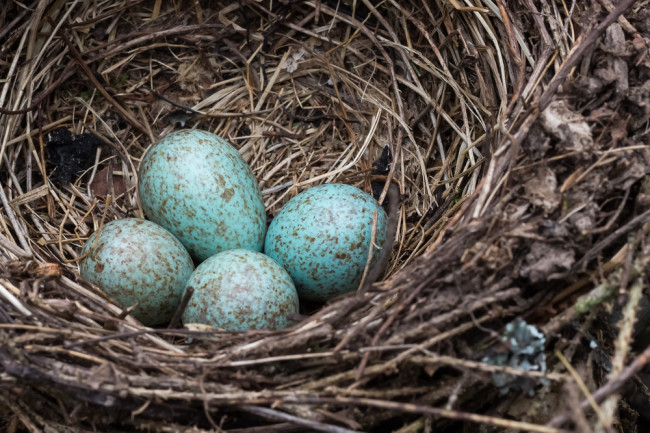 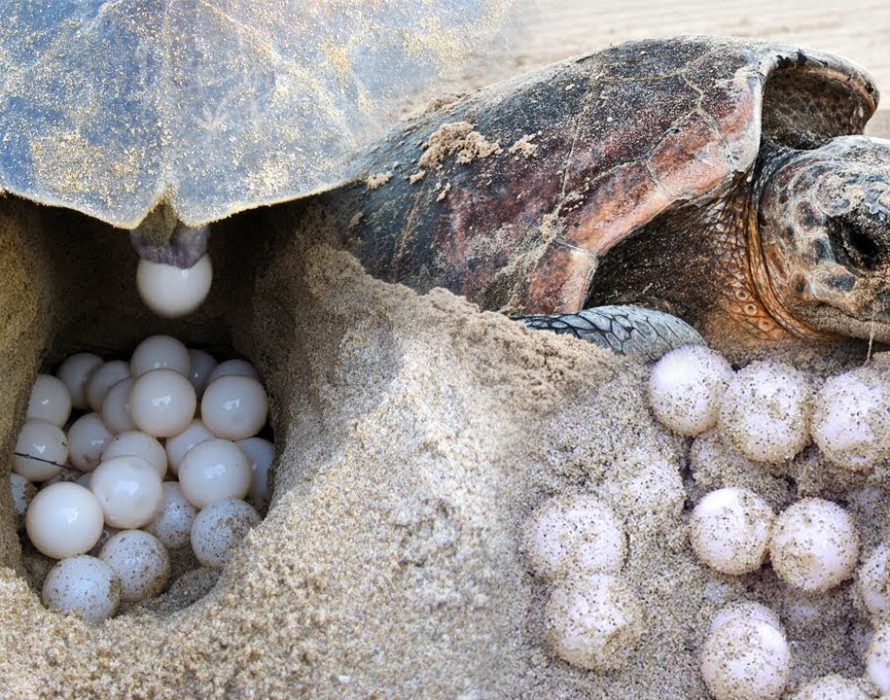 Respostes a:  christiantello@ieturoderoquetes.cat  